          Better Body Paragraphs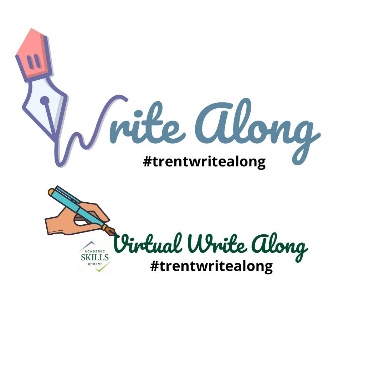 Plan out your paragraphs! Use multiple sheets, depending on how many sub-arguments you have. Don’t forget to include notes for your citations.  Check for unity (one argument per paragraph), coherence (flows logically), and development (fully develops your argument).Topic Sentence Introduces the sub argument and helps guides the focus of your paragraph. Link your topic sentence to your thesis statement.Introduction Explains your topic sentence or defines any ideas so that they are easy to understand.EvidenceGive examples that makes your argument more credible.ExplanationExplain and analyze each example and show how it relates to the point you are making.Conclusion End with a link back to your topic sentence, consolidating your argument, adding personal response, and finishing with strength.